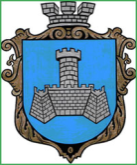 Українам. Хмільник  Вінницької областіР О З П О Р Я Д Ж Е Н Н Я МІСЬКОГО  ГОЛОВИ                                                                            від 22 листопада 2019  р.                                                   №455–рПро проведення   позачерговогозасідання виконкому міської ради      Розглянувши  лист заступника директора Департаменту-начальника управління містобудування та архітектури – головного архітектора області Леоніда Гужви  від 21.11.2019 року №04.1-36-1910,  відповідно до п.п.2.2.3 пункту 2.2 розділу 2 Положення про виконавчий комітет Хмільницької міської ради 7 скликання, затвердженого  рішенням 46 сесії міської ради 7 скликання від 22.12.2017р. №1270, керуючись ст.42, ст.59 Закону України „Про місцеве самоврядування в Україні”:Провести  позачергове засідання виконкому  міської  ради  22.11.2019року о 14.00 год., на яке винести  питання:2.Загальному відділу міської ради  (О.Д.Прокопович) довести це  розпорядження до членів виконкому міської ради та всіх зацікавлених суб’єктів.3.Контроль за виконанням цього розпорядження залишаю за собою.  Міський голова                                  С.Б.РедчикС.П.МаташО.Д.ПрокоповичН.А.Буликова1Про надання згоди на передачу функцій замовника  Хмільницької ДЮСШ – балансоутримувача, на будівництво об’єкта «Реконструкція стадіону (2-х трибун, футбольного поля, л/а доріжок) по вул. Столярчука,23 в м. Хмільник Вінницької обл.»Про надання згоди на передачу функцій замовника  Хмільницької ДЮСШ – балансоутримувача, на будівництво об’єкта «Реконструкція стадіону (2-х трибун, футбольного поля, л/а доріжок) по вул. Столярчука,23 в м. Хмільник Вінницької обл.»Доповідає: Пачевський Віталій ГригоровичНачальник відділу з питань фізичноїкультури і спорту міської ради                                                    